Zastrzega się prawo do zmian w jadłospisieZUPY I NAPOJE DOSŁADZANE SĄ MIODEM PSZCZELIM! (5g)POTRAWY SMAŻONE PRZYGOTOWYWANE SĄ NA OLEJU RZEPAKOWYM I OLIWIE Z OLIWEK.Informacja o alergenach lub substancjach powodujących reakcje nietolerancji występujących w gotowych potrawach przekazana jest w oparciu o rozporządzenie Parlamentu Europejskiego i Rady (UE) Nr 1169/2019 z dnia25.10.2011 w sprawie przekazywania konsumentom informacji na temat żywności (w jadłospisie zaznaczono pogrubioną czcionką)1.GLUTEN – ziarna zbóż: pszenica, żyto, jęczmień, 		    8.ORZECHY – migdały, laskowe, włoskie, orzechy          	            owies, orkisz					                           nerkowca, pistacje         2.SKORUPIAKI i produkty pochodne				    9.SELER i produkty pochodne3.JAJA i produkty pochodne				                  10.GORCZYCA i produkty pochodne4.RYBY i produkty pochodne                                                                11.NASIONA SEZAMU i produkty pochodne5.ORZESZKI ZIEMNE (arachidowe) i produkty pochodne               12.DWUTLENEK SIARKI6.SOJA i produkty pochodne                                                                 13.ŁUBIN i produkty pochodne7.MLEKO  i produkty pochodne                                                           14.MIĘCZAKI i produkty pochodne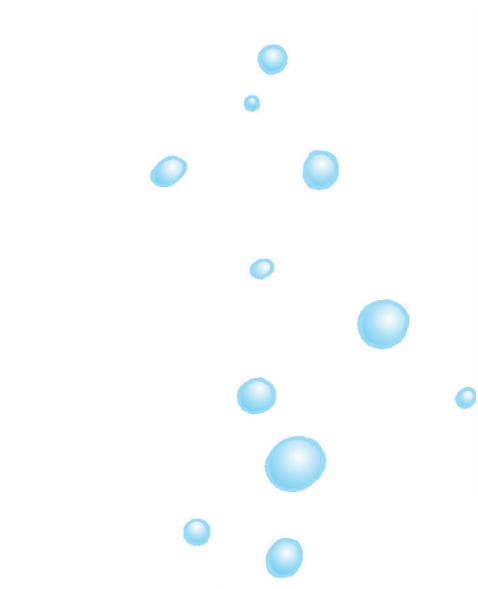 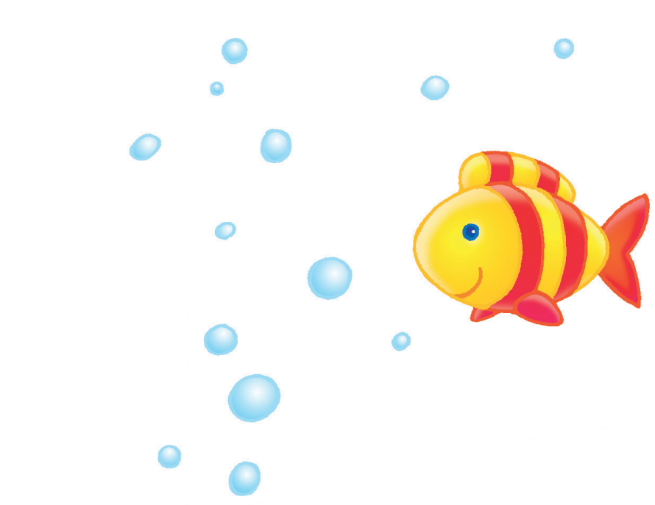 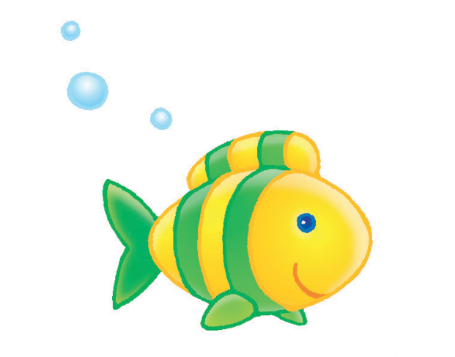 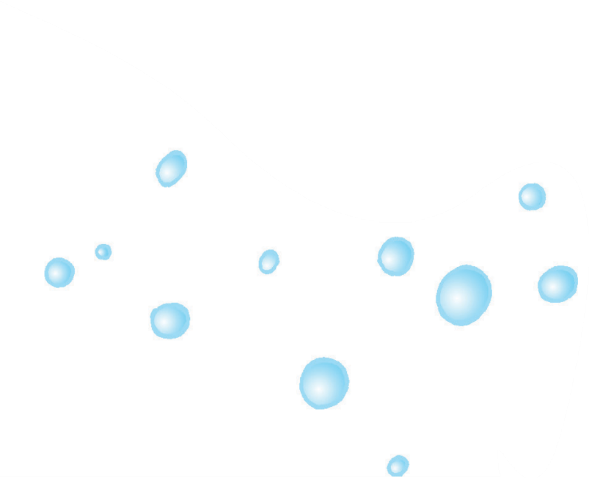 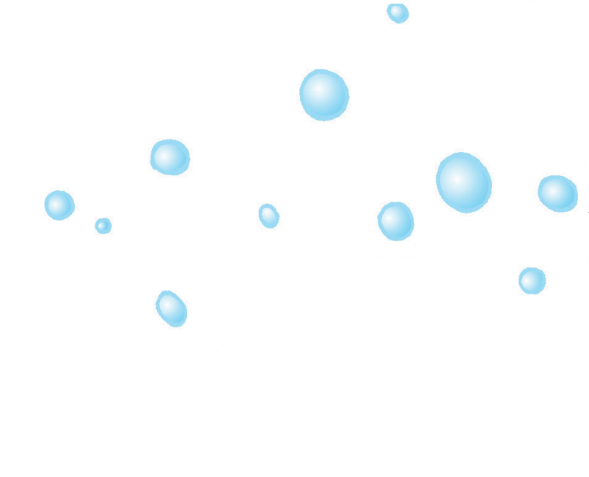 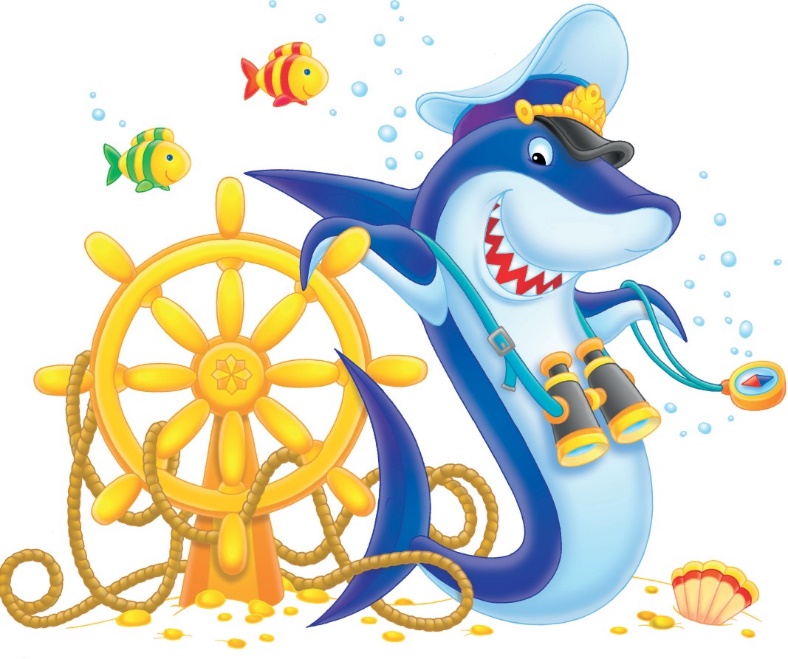 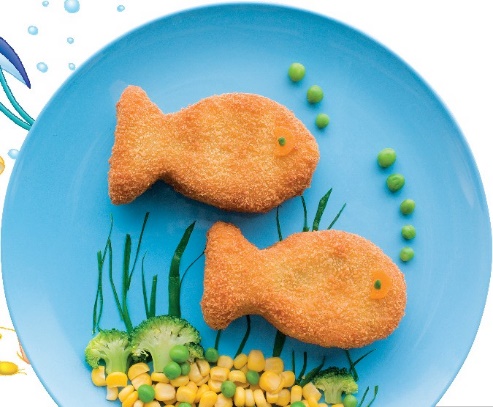 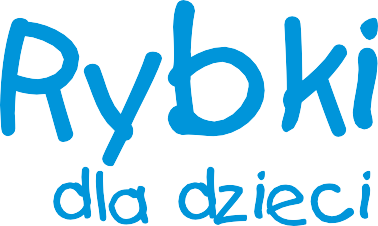 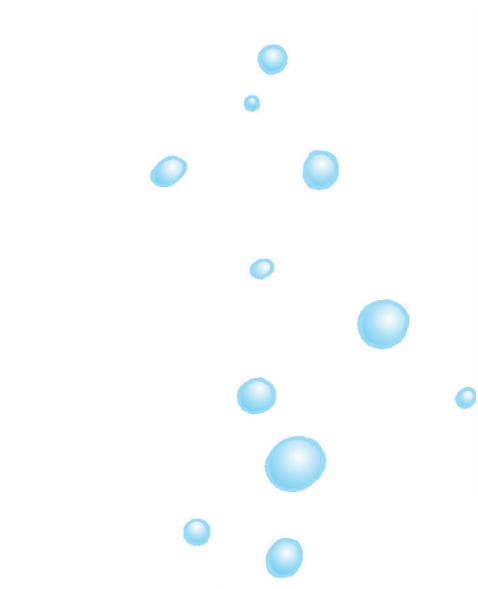 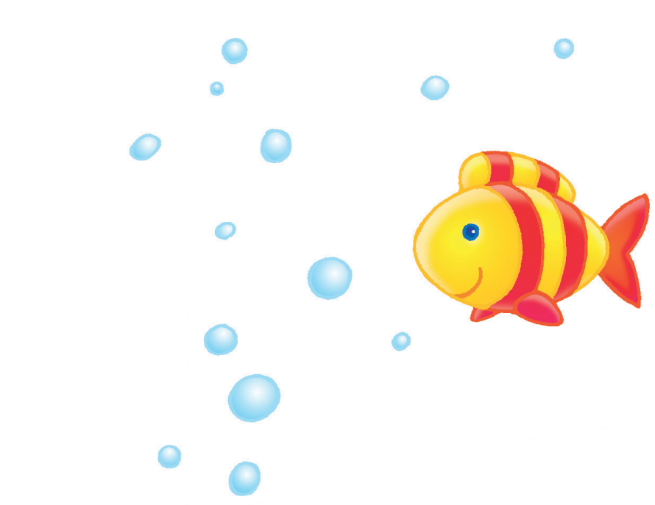 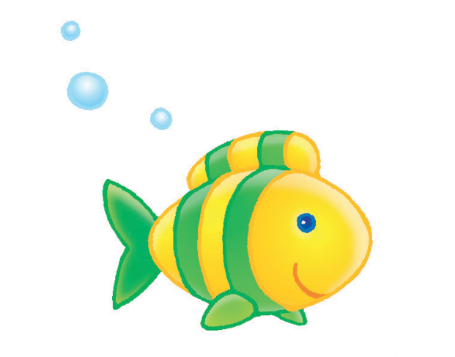 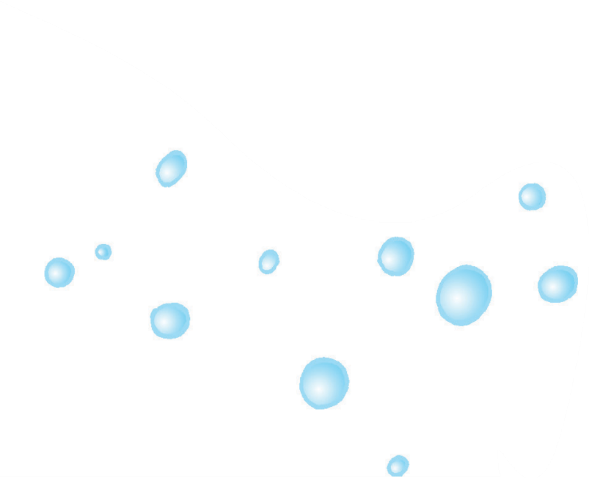 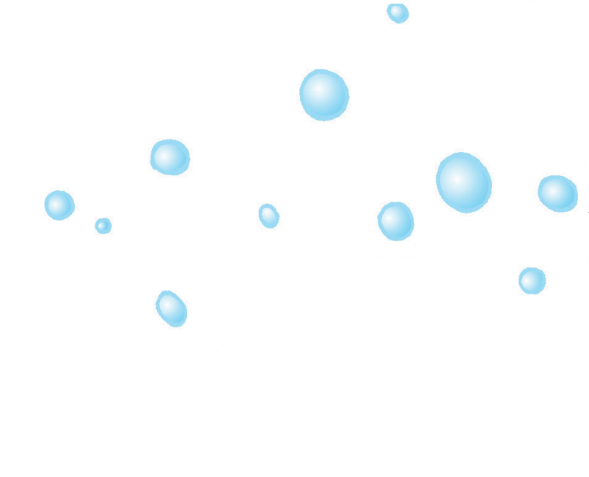 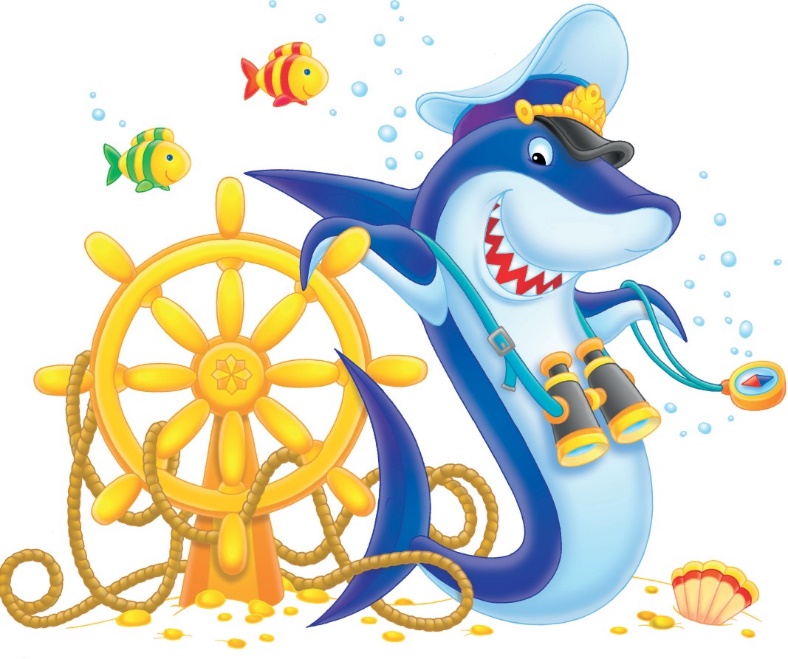 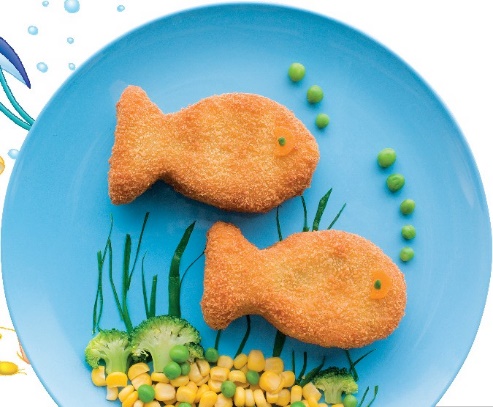 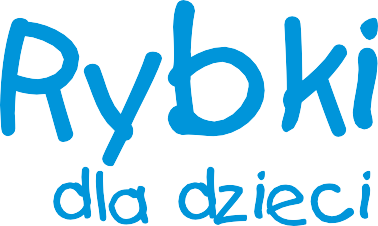 DZIEŃŚNIADANIE 830OBIAD 1200PODWIECZOREK 1430Poniedzia-łek05.09.2022Płatki kukurydziane(gluten) z mlekiem(200ml), chleb pszenno-żytni(30g) z masłem(z mleka)(5g), filet maślany z indyka(15g), ser żółty(10g), pomidor(5g), herbata owocowa(150ml)Zupa krupnik (marchew, seler, por, pietruszka, zioła, kasza pęczak)(200ml), makaron(gluten, jajko)(50g) z sosem pomidorowym(gluten, mleko)(30g), kompot wieloowocowy (śliwka, truskawka, jabłko)(150ml), arbuzDrożdżówka (gluten, jajko, mleko) (40g), herbata czarna z cytryną(150ml)Wtorek06.09.2022Kawa inka(gluten) z mlekiem  (150ml), bułka pszenna(30g) z masłem(z mleka)(5g), pasta z tuńczyka, jajka i ogórka kiszonego(20g) herbata czarna z cytryną(150ml) Zupa brokułowa (marchew, seler, por, pietruszka, zioła, brokuł)(200ml),gulasz wieprzowy(gluten, szynka b/k smażona)(50g) z kaszą pęczak(50g), surówka z kapusty pekińskiej z olejem(30g), woda(150ml)Budyń waniliowy (gluten, jajko, mleko)(100g), borówkiŚroda07.09.2022Płatki owsiane z mlekiem(200ml), chleb pszenno-żytni(30g) z masłem (z mleka)(5g), schab pieczony z przyprawami(10g), górek zielony(5g), jajko gotowane(5g), herbata owoce leśne(150ml)Zupa kalafiorowa(marchew, seler, por, pietruszka, zioła, kalafior)(200ml),  łazanki(gluten, jajko, kapusta biała, szynka b/k smażona)(100g), kompot z czarnej porzeczki)(150ml), śliwkaBabeczki jogurtowe (gluten, jajko, mleko)(40g), herbata  czarna z cytryną(150ml), jabłkoCzwartek08.09.2022Kakao na mleku  (150ml), bułka pszenna(30g) z masłem(z mleka)(5g), pasta jajeczna(gorczyca, mleko)(20g), papryka czerwona(5g) herbata czarna z cytryną(150ml), słoneczniRosół (marchew, seler, por, pietruszka, zioła) (200ml) z makaronem(gluten, jajko)(200ml),potrawka z kurczaka(mleko, gluten, podudzia drobiowe gotowane)(100g) z ryżem(30g), marchewka z groszkiem(20g), woda(150ml)Mus truskawkowy z jogurtem naturalnym(z mleka)(100g), chrupki kukurydzianePiątek09.09.2022Płatki ryżowe z mlekiem (200ml), chleb pszenno-żytni(30g) z masłem(z mleka)(5g), polędwica rydzyńska(15g), pomidor(10g), sałata,  herbata malinowa(150ml)Zupa buraczkowa(marchew, seler, por, pietruszka, zioła, buraki)(200ml), ziemniaki(100g), paluszki rybne pieczone(40g) surówka z kapusty kiszonej(30g), kompot z czerwonej porzeczki(150ml), winogronoNaleśniki z jabłkami(gluten, jajko, mleko) (smażone)(100g), herbata żurawinowa(150ml)